SpainSpainSpainSpainMarch 2026March 2026March 2026March 2026SundayMondayTuesdayWednesdayThursdayFridaySaturday123456789101112131415161718192021Saint Joseph22232425262728293031NOTES: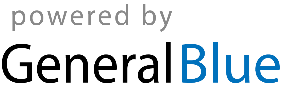 